Checkliste zum MRT Termin  Praxis Dr. Korves
a: 	gültigen Überweisungsschein zum vereinbarten Termin mitbringen.
            BG Patienten = Arbeitsunfall = der weiße Din A 4 Bogen des D-Arztes b:  	Versicherungskarte mitbringenc:   	soweit die Untersuchung soweit absehbar mit Kontrastmittel geplant ist (z.B. bei Tumoren/ Entzündung) Labor mitbringen mit Auskunft über die Nierenfunktion "Kreatinin"d:   	soweit metallhaltige Fremdkörper im Körper vorhanden sind, ggf. Implantat -Zertifikate mitbringen, die die MRT-Tauglichkeit dieser bescheinigen. e:	Am einfachsten kein „make up“  an dem Tag auflegen da Artefakte vom Augenlid ausgehend im Kopfbereichf:   	Begleitung, falls Ängste/ Probleme bei engen Räumen bestehen und entsprechend eine  Begleitung organisiereng:	Voraufnahmen (CDs etc.) der Untersuchungsregion, OP-Berichte?h:	Schwangerschaft möglich? Kein MRT in der Frühschwangerschaft!i:  	ggf. den vorab ausgefüllten MRT-Aufklärungsbogen (der Homepage) mitbringen.j: 	Verständigungsprobleme? Eine Person mitbringen, die Ihnen beim Übersetzen behilflich sein kann. (Die MRT-Aufklärung muss verstanden werden können und unterschrieben sein vor der Untersuchung).k:	Am Tage der Untersuchung Piercings / Schmuck am besten gleich zu Hause lassen. 
Metalle am Körper müssen vor der Untersuchung im MRT abgelegt werden.l: 	Termin nicht einzuhalten? sobald absehbar ist den Termin absagen > uns mitteilen 
info@mrt-korves.de  (wartende Patienten freuen sich über den Termin, auch ist dies bei den Betriebskosten eine Frage der Fairness, andere Praxen lassen sich Ausfallzeiten bei dem nicht erscheinen zum Termin diese erstatten).WO?	 Radiologische und Neuroradiologische Praxis	 Dr. Korves
 im Hedwig KHS  Große Hamburger Str. 5-11	10115 Berlin /  MitteAutofahrer: 	Zeit zum Parken einplanen; Hinweis Krausnickstr. über die Einfahrt des KHS dort ggf. gebührenpflichtige Parkplätze des Krankenhauses Wann: Wochentag, Datum Zeit?    ____________________(für sich schriftlich notieren) 

Kontakt: Tel: 20054074/Fax: 20054075/info@mrt-korves.deÖffentliche Verkehrsmittel:
Öffentliche Verkehrsmittel:
Öffentliche Verkehrsmittel:
Oranienburger Str.Hackescher Markt Weinmeister Str.Bahnlinien 1,2,25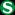 Bahnlinien 5,7,9,75 Rosenthaler Platz Tram M1, M6Tram M2,M4,M5 U - Bahnlinie 8